MOJ ŠPORTNI DAN   Živjo!Danes bom na kratko opisal moj športni dan. Najprej smo startali iz Laznice. Nato smo šli čez Gorje, mimo Jesenic in nato skozi Zakriž domov. Pohod je bil vredu. Po karakterju sem bolj lena oseba zato se mi pohod ni preveč »Kazal«.Tukaj imam par slik z pohoda. 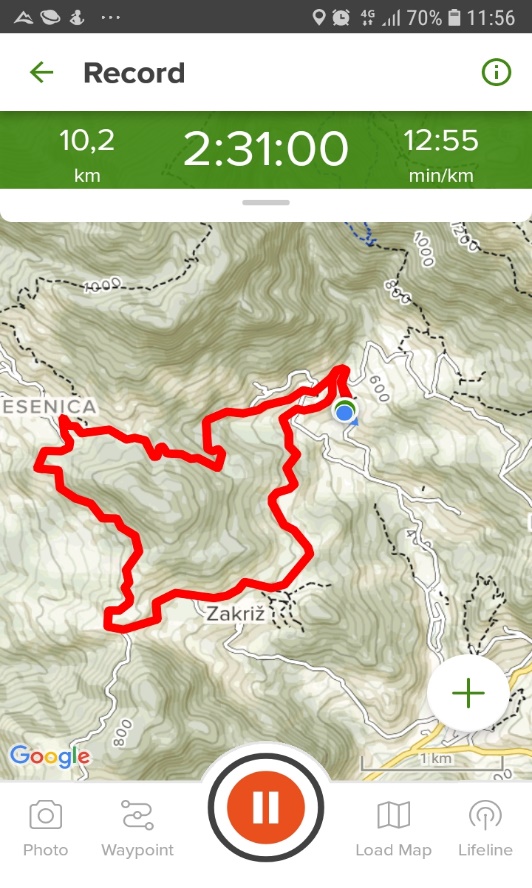 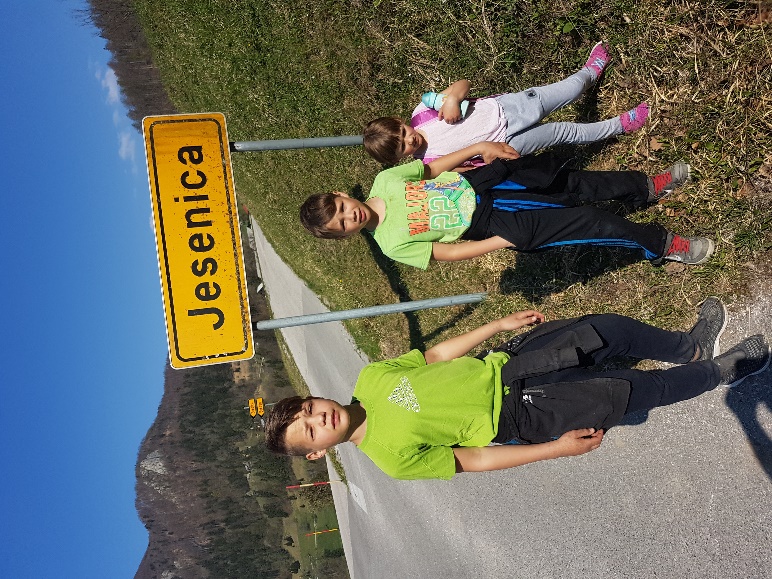 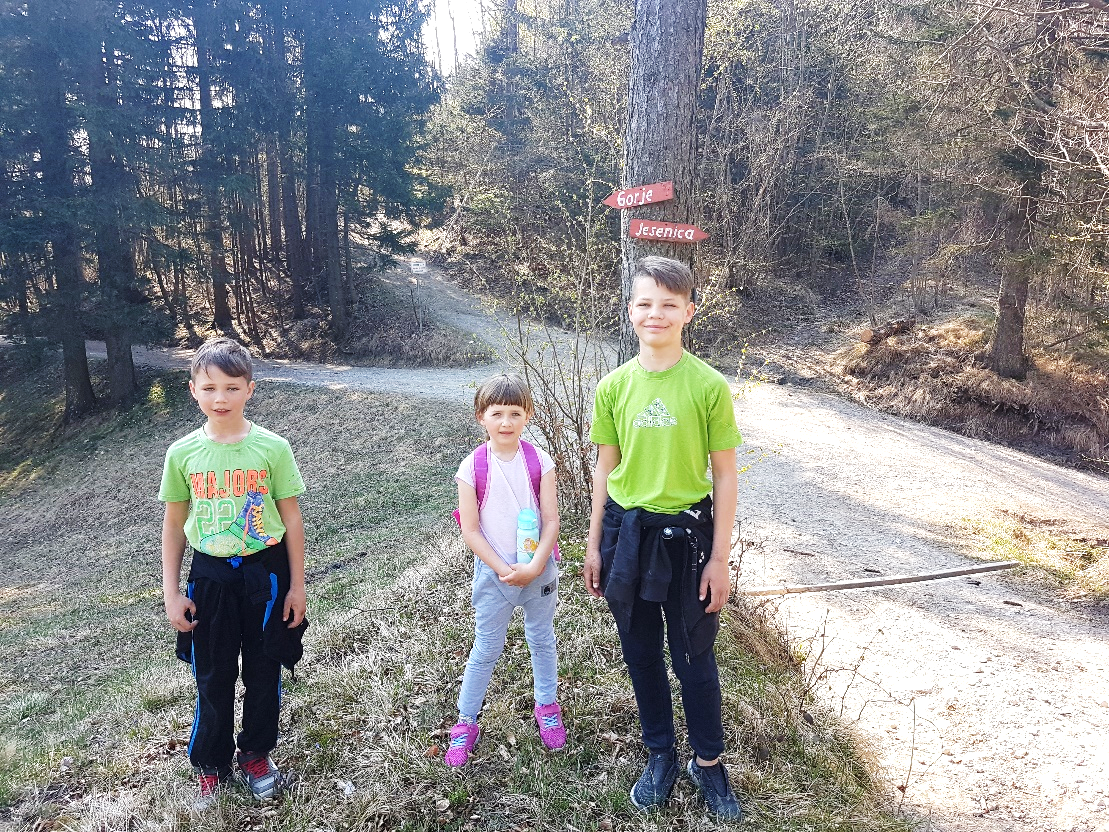 